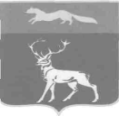 Совет депутатовмуниципального образованияБузулукский район      Оренбургской областиРЕШЕНИЕ 
27.11.2023 № 216г.  БузулукВ соответствии с Федеральным законом от 21.12.2001 № 178-ФЗ «О приватизации государственного и муниципального имущества», решением Совета депутатов от 17.08.2021 № 69 «Об утверждении порядка планирования и принятия решения об условиях приватизации имущества, находящегося в муниципальной собственности Бузулукского района», на основании статей  26, 43, 44 Устава муниципального образования Бузулукский район, Совет депутатов муниципального образования Бузулукский район РЕШИЛ:1. Утвердить «Прогнозный план (программу) приватизации муниципального имущества Бузулукского района Оренбургской области на 2024 - 2026 годы» (далее - Прогнозный план).2. Отделу имущественных отношений администрации Бузулукского района:- осуществить необходимые действия по приватизации находящегося в муниципальной собственности имущества, указанного в Прогнозном плане;-вносить предложения по корректировке доходной части бюджета муниципального образования, исходя из фактической цены  сделки приватизации муниципального имущества;-обеспечить в установленном порядке реализацию основных направлений приватизации  муниципального имущества на 2024-2026 годы.3. Настоящее решение вступает в силу со дня его подписания, подлежит опубликованию на правовом интернет-портале Бузулукского района www.pp-bz.ru, размещению на официальном сайте муниципального образования Бузулукский район Оренбургской области www.bz.orb.ru и официальном сайте Российской Федерации в сети «Интернет» для размещения информации о проведении торгов www.torgi.gov.ru.4. Контроль за выполнением данного решения возложить на постоянную комиссию по бюджетной, налоговой и финансовой политике, собственности, труду и экономическим вопросам.  Глава района                                                                                     Н.А. Бантюков[МЕСТО ДЛЯ ПОДПИСИ]Приложение к  решению Совета депутатовот 27.11.2023№ 216Прогнозный план (программа) приватизации муниципального имущества Бузулукского района Оренбургской области на 2024 - 2026 годыРаздел 1.Цели и задачи приватизации муниципального имущества в 2024 – 2026 годахПрогнозный план (программа) приватизации муниципального имущества муниципального образования Бузулукский район на 2024 - 2026 годы разработан в соответствии с Федеральным законом от 21.12.2001 № 178-ФЗ "О приватизации государственного и муниципального имущества" и направлен на повышение эффективности управления муниципальной собственностью.Основными задачами Прогнозного плана (программы) приватизации являются:- осуществление приватизации муниципального имущества, которое не используется по назначению, указанному в части 1 статьи 50 Федерального закона от 06.10.2003 № 131-ФЗ «Об общих принципах организации местного самоуправления в Российской Федерации»;- привлечение инвестиций на содержание объектов недвижимости;- увеличение доходной части бюджета муниципального образования Бузулукский район.Раздел 2.Приватизация муниципального имущества планируется в 2024 - 2026 годах путем продажи муниципального имущества согласно законодательству Российской Федерации в соответствии с Разделом 3 Прогнозного плана (программы) приватизации муниципального имущества муниципального образования Бузулукский район на 2024 – 2026 годы.3Раздел 3. Продажа муниципального имущества Бузулукского района Оренбургской области на 2024-2026 годыОб утверждении Прогнозного плана (программы) приватизации муниципального  имущества Бузулукского районаОренбургской области на2024 - 2026 годыПредседатель Совета депутатов С.Г Ражин[МЕСТО ДЛЯ ПОДПИСИ][МЕСТО ДЛЯ ПОДПИСИ]Разослано:в дело, отделу имущественных отношений администрации района, финансовое управление администрации района, постоянной комиссии по бюджетной, налоговой и финансовой политике, собственности, труду и экономическим вопросам, Бузулукской межрайпрокуратуре.№ п/пМестонахождение имущества (адрес)Характеристика объектаПредполагаемый срок приватизации (2024-2026 гг)Предполагаемый доход от приватизации (руб.)1.Оренбургская область,Бузулукский район,поселок Краснодолье, улица Народная, дом № 16Нежилое помещение ФАП, 1990 года постройки,  площадь 35,7 кв.м.  расположенное на первом этаже одноэтажного здания литер В.202433 0002.Оренбургская область,Бузулукский районс.Елшанка Вторая,ул. Школьная, д. 9Нежилое здание,  1967 года постройки, площадь 465,3 кв.м.1 - этажный,2024375 0003.Оренбургская область,Бузулукский районс. Могутово, ул. Молодежная, 12Здание детского сада, 1952 года постройки, площадь 277,5 кв.м.2025199 0004.Оренбургская область,Бузулукский район, село Малогасвицкое, ул. Молодежная, д. 1Нежилое помещение ФАП, площадь 36,2 кв. м., этаж 1202433 0005.Оренбургская область,Бузулукский район,поселок Мельничный, ул. Заречная, 3Здание ФАП, 1961 года постройки, 17,5 кв.м.202517 0006.Оренбургская область, Бузулукский район, с. Державино, ул. Фельдшерская, № 18Бывшее здание одноэтажной котельной, литер В1В4,  1958 года постройки, 77,7 кв.м. 202684 000Итого                                                                                                                                                 741 000Итого                                                                                                                                                 741 000Итого                                                                                                                                                 741 000Итого                                                                                                                                                 741 000Итого                                                                                                                                                 741 000